It’s A Changing World For Video ContentStreaming is fundamentally changing consumer expectations around how they access TV and video content. And those changing expectations are, in turn, changing how consumers calculate the value of their subscription services.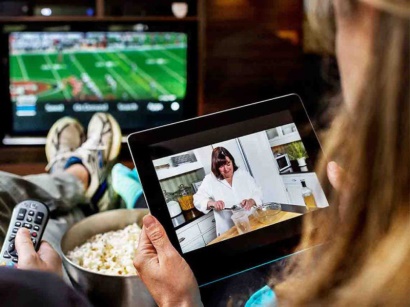 TVNewsCheck 9.12.19https://tvnewscheck.com/article/top-news/236728/its-a-changing-world-for-video-content/?utm_source=Listrak&utm_medium=Email&utm_term=It%e2%80%99s+A+Changing+World+For+Video+Content&utm_campaign=KDLT+Says+DOJ+Has+OK%27d+Sale+To+GrayImage credit:https://www.mediaplaynews.com/wp-content/uploads/2018/03/streamingVideo-e1522110022129.jpg